Egzamin pisemny –Prawna Ochrona PracyTechnik BHPRok Szkolny 2020Semestr……..Prowadzący Piotr KamelaSłuchacz………………………………………………………………………………………………………………………………………………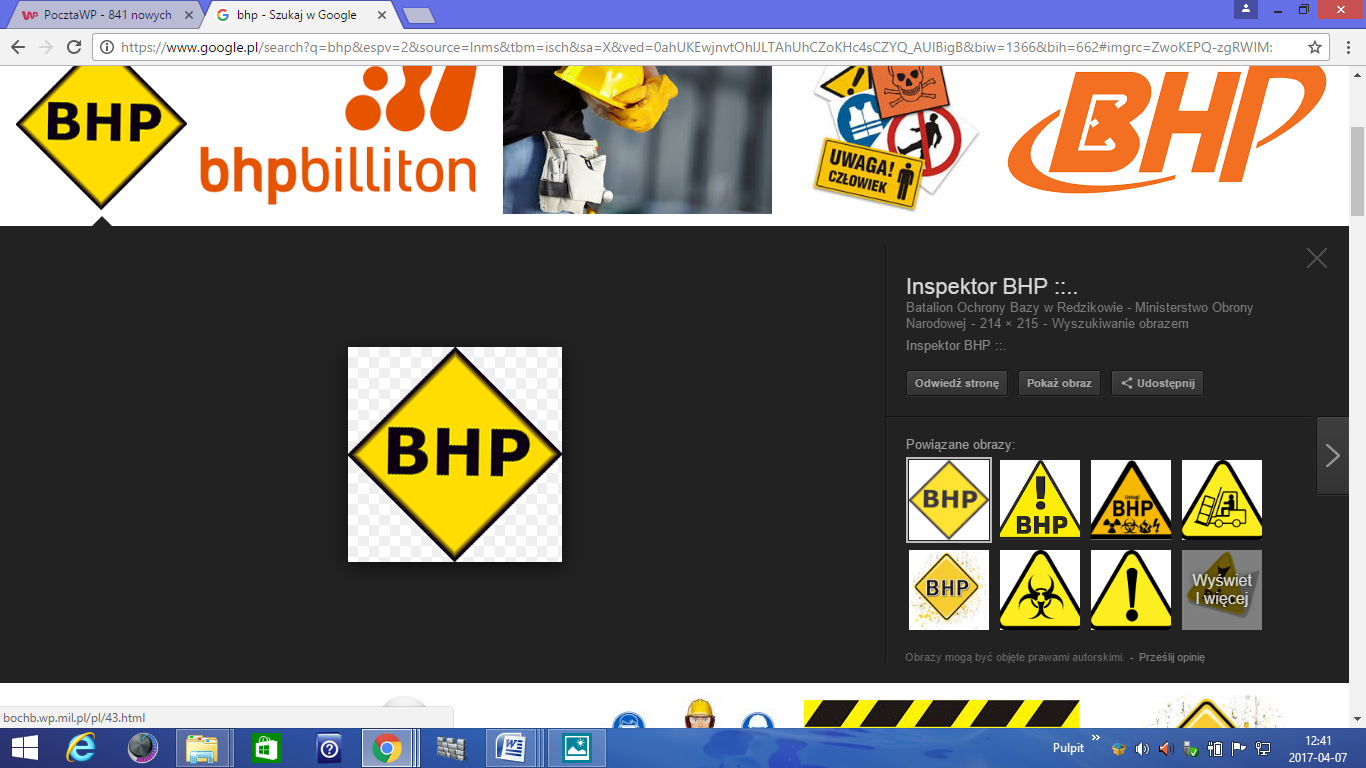 Test jednokrotnego wyboru. A. każdą osobę prawną i fizyczną prowadzącą działalność gospodarczą 
B. dyrektora zakładu pracy 
C. jednostkę organizacyjna, choćby nie posiadała osobowości prawnej, a także osobę fizyczna, jeżeli zatrudniają pracowników A. 14 dni od dnia rozpoczęcia działalności 
B. 30 dni od dnia rozpoczęcia działalności 
C. nie musi zawiadamiać A. pracodawca 
B. osoba kierująca pracownikami 
C. inspektor bhp A. Art. 210 kodeksu pracy 
B. Art. 211 kodeksu pracy 
C. Art. 212 kodeksu pracy A. Art. 210 kodeksu pracy 
B. Art. 211 kodeksu pracy 
C. Art. 212 kodeksu pracy A. więcej niż 100 pracowników 
B. więcej niż 150 pracowników 
C. więcej niż 250 pracowników A. więcej niż 200 pracowników 
B. więcej niż 250 pracowników 
C. więcej niż 150 pracowników A. Najwyższa Izba Kontroli 
B. Państwowa Inspekcja Pracy 
C. Ministerstwo Pracy A. Państwowa Inspekcja Sanitarna 
B. Państwowa Inspekcja Pracy 
C. Zakład Ubezpieczeń Społecznych A. w godzinach pracy 
B. poza godzinami pracy 
C. w miarę możliwości w godzinach pracy A. nie rzadziej niż raz na 6 lat 
B. nie rzadziej niż raz na 5 lat 
C. nie rzadziej niż raz na 3 lata A. nie rzadziej niż raz na 5 lat 
B. nie rzadziej niż raz na 6 lat 
C. nie rzadziej niż raz na 3 lata A. do 6 miesięcy od rozpoczęcia pracy na tym stanowisku 
B. do 12 miesięcy od rozpoczęcia pracy na tym stanowisku 
C. do 3 miesięcy od rozpoczęcia pracy na tym stanowisku A. do 6 miesięcy od rozpoczęcia pracy na tych stanowiskach 
B. do 12 miesięcy od rozpoczęcia pracy na tych stanowiskach 
C. do 3 miesięcy od rozpoczęcia pracy na tych stanowiskach A. pracownik służby bhp , osoba wykonująca u pracodawcy zadania tej służby alb pracodawca który sam wykonuje zadania 
B. bezpośredni przełożony przyjmowanego pracownika 
C. kierownik wydziału A. pracownik służby bhp 
B. bezpośredni przełożony przyjmowanego pracownika 
C. wyznaczona przez pracodawcę osoba kierująca pracownikami lub pracodawca A. w czasie pracy 
B. w czasie poza pracą 
C. w miarę możliwości w czasie pracy A. z Art. 211 
B. z Art. 226 
C. z Art. 234 A. do 8 pracowników 
B. do 15 pracowników 
C. do 10 pracowników A. każdy pracownik który był niezdolny do pracy z powodu choroby powyżej 20 dni 
B. każdy pracownik który był niezdolny do pracy z powodu choroby powyżej 30 dni 
C. każdy pracownik który był niezdolny do pracy z powodu choroby powyżej 40 dni A. nie rzadziej niż raz na miesiąc 
B. nie rzadziej niż raz na kwartał 
C. nie rzadziej niż raz na pół roku A. nie rzadziej niż raz na 5 lat 
B. nie rzadziej niż raz na 3 lata 
C. nie rzadziej niż raz na 6 lat A. Sejmowi 
B. Ministrowi Pracy i Polityki Socjalnej 
C. Prezesowi Rady Ministrów A. Sejm 
B. Ministrowi Pracy i Polityki Socjalnej 
C. Rada Ochrony Pracy A. zawód technika bezpieczeństwa i higieny pracy 
B. wyższe wykształcenie o kierunku lub specjalności w zakresie bezpieczeństwa i higieny pracy albo studia podyplomowe w zakresie bezpieczeństwa i higieny pracy 
C. zawód technika bezpieczeństwa i higieny pracy oraz co najmniej roczny i staż pracy w służbie bhp A. wyższe wykształcenie o kierunku lub specjalności w zakresie bezpieczeństwa i higieny pracy albo studia podyplomowe w zakresie bezpieczeństwa i higieny pracy oraz co najmniej 3-letni staż pracy w służbie bhp 
B. wyższe wykształcenie o kierunku lub specjalności w zakresie bezpieczeństwa i higieny pracy albo studia podyplomowe w zakresie bezpieczeństwa i higieny pracy oraz co najmniej 4-letni staż pracy w służbie bhp 
C. wyższe wykształcenie o kierunku lub specjalności w zakresie bezpieczeństwa i higieny pracy albo studia podyplomowe w zakresie bezpieczeństwa i higieny pracy oraz co najmniej 5 -letni staż pracy w służbie bhp A. wyższe wykształcenie o kierunku lub specjalności w zakresie bezpieczeństwa i higieny pracy albo studia podyplomowe w zakresie bezpieczeństwa i higieny pracy oraz co najmniej 3-letni staż pracy w służbie bhp 
B. wyższe wykształcenie o kierunku lub specjalności w zakresie bezpieczeństwa i higieny pracy albo studia podyplomowe w zakresie bezpieczeństwa i higieny pracy oraz co najmniej 5 -letni staż pracy w służbie bhp 
C. wyższe wykształcenie o kierunku lub specjalności w zakresie bezpieczeństwa i higieny pracy albo studia podyplomowe w zakresie bezpieczeństwa i higieny pracy oraz co najmniej 6 -letni staż pracy w służbie bhp A. Głównego specjalisty do spraw bezpieczeństwa i higieny pracy 
B. Starszego specjalisty do spraw bezpieczeństwa i higieny pracy 
C. Specjalisty do spraw bezpieczeństwa i higieny pracy A. Pracodawcy 
B. Kierownikowi działu kadr  
C. Zależy od struktury organizacyjnej zakładu  A. jedną dniówkę roboczą 
B. dwie dniówki robocze 
C. zabranie premii 1. Kogo nazywamy Pracodawcą ?2. W jakim terminie pracodawca jest zobowiązany zawiadomić na piśmie właściwego okręgowego inspektora pracy i właściwego państwowego inspektora sanitarnego o miejscu, rodzaju i zakresie prowadzonej działalności ? 3. Kto ponosi odpowiedzialność za stan bezpieczeństwa i higieny pracy w zakładzie pracy?4. Który artykuł Kodeksu Pracy mówi o podstawowych obowiązkach pracownika z dziedziny BHP ?5. Który artykuł Kodeksu Pracy mówi  o podstawowych obowiązkach osoby kierującej pracownikami z dziedziny BHP:6. Przy jakiej liczbie zatrudnionych pracowników pracodawca tworzy służbę bezpieczeństwa i higieny pracy, zwaną dalej „służbą bhp” ?7. Przy jakiej liczbie zatrudnionych pracowników pracodawca powołuje komisję bezpieczeństwa i higieny pracy ?8. Kto sprawuje nadzór i kontrolę przestrzegania prawa pracy, w tym przepisów i zasad bezpieczeństwa i higieny pracy ?9. Kto sprawuje nadzór i kontrolę przestrzegania zasad, przepisów higieny pracy i warunków środowiska pracy ?10. W jakim czasie  pracownicy odbywają  szkolenia i przeszkolenie w zakresie bhp ?11. Jak często odbywają się szkolenia okresowe w zakresie bhp dla pracowników na stanowiskach  inżynieryjno - technicznych ?12. Jak często odbywają  się szkolenia okresowe w zakresie bhp dla stanowisk administracyjno-biurowych ?13. Kiedy przeprowadza sie pierwsze szkolenie okresowe  dla osób kierujących pracownikami ?14. Kiedy przeprowadza się pierwsze szkolenie okresowe dla osób zatrudnionych na stanowiskach robotniczych ?15. Kto może przeprowadzić Instruktaż ogólny w zakresie bezpieczeństwa i higieny pracy  ?16. Kto może przeprowadzić Instruktaż stanowiskowy w zakresie bezpieczeństwa i higieny pracy ?17. W jakim czasie odbywają się badania lekarskie wstępne, okresowe i kontrolne ?18. Z jakiego artykułu Kodeksu Pracy wynika obowiązek informowania pracowników o ryzyku zawodowym  ? 19. Do ilu zatrudnionych pracowników Pracodawca posiadający ukończone szkolenie niezbędne do wykonywania zadań służby bhp może sam wykonywać zadania tej służby ?20. Kto podlega kontrolnym badaniom lekarskim ?21. Jak często odbywają się posiedzenia komisji BHP ?22. Jak często odbywają się szkolenia okresowe w zakresie bhp dla pracowników zatrudnionych na  stanowiskach dla  osób kierujących pracownikami  ?23. Komu podlega Państwowa Inspekcja Pracy?24. Kto sprawuje nadzór nad Państwową Inspekcją Pracy w zakresie ustalonym ustawą ?25. Starszym Inspektorem do spraw bezpieczeństwa i higieny pracy może być osoba posiadająca:26. Starszym specjalistą do spraw bezpieczeństwa i higieny pracy może być osoba posiadająca :27. Głównym  specjalistą do spraw bezpieczeństwa i higieny pracy może być osoba posiadająca :  28. Jakie minimalne wymagania kwalifikacyjne  powinien spełniać pracownik kierujący wieloosobowa komórką organizacyjną służby bhp ?29. Komu podlega służba BHP ?30. Jak wysoką karę pieniężną może zastosować pracodawca wobec pracownika za jedno przekroczenie  przepisów BHP ?